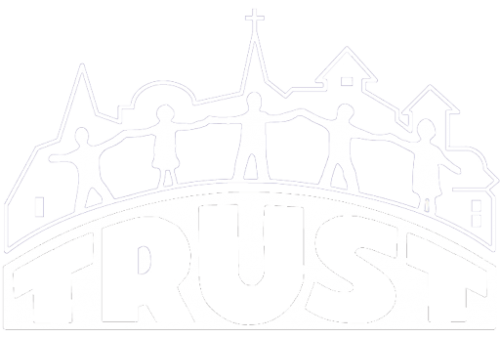 
E-Newsletter 6.14.2021Mayor Frey finalizes proposal for first round of American Rescue Plan The City Council is scheduled to vote on the spending plan July 2. Frey will put forward his proposal for allocating the remaining $180 million later this year. Learn more Find ways to stay cool during hot weatherWith the high temperatures, it is important to find ways to stay cool. Check on your neighbors. Senior citizens, people who are sick or over weight, and young children are most vulnerable. Hennepin County interactive cooling map. Minneapolis Park and Recreation Board's pools, water parks and beaches are open for the season. Swimming schedulesWhat’s new in June6/16 7:00pm Tea & Trumpets Spring Concert to benefit TRUST6/17 Kingfield Porchfest info6/18-20 Back to the 50’s car show6/19 Juneteenth is a holiday celebrating the emancipation of those who had been enslaved in the United States. Find an event near you.6/19 & 6/20 Stone Arch Bridge Festival more info6/20 World Refugee Day. Get your toolkit here.6/24 Grab some food and enjoy the Bakken Museum courtyard! We’re celebrating all spring and summer with socially distant treats on the museum’s grounds. More info.6/27 9th Annual MN Monthly Grillfest at CHS FieldThursdays Live Music at Bryant Square every Thursday all summer long. Check out the MPLS Parks and Recreation event calendar to find other parks with live music and outdoor movies.Immigrant Heritage MonthThis month is an important time to reflect on the past and honor the strength, determination and richness of immigrant communities while recognizing the need for everyone to have access to health care, education and economic security. Covid-19 UpdateMinnesotans 12 years of age and older who have gotten their first COVID-19 vaccine dose since May 27, 2021 are eligible for the Your Shot to Summer Vaccine Reward. There are several reward options, including a Minnesota fishing license, Minnesota State Parks pass and $25 Visa gift card. TRUST UPDATES Join us on Facebook or the TRUST website this Wednesday at 7:00pm for our Spring Concert - Tea & Trumpets. Can’t make it but still want to donate? Use this linkWe now have a TRUST PayPal account. People can send donations and payments using our username, which is @TRUSTINCMN, or by using our unique link, which is paypal.me/TRUSTINCMNWe're looking for volunteer drivers to help with our Grocery Transportation Program, which empowers seniors to shop independently. The Chore Program is looking for workers to mow lawns, do small home repairs, organize and clean at the homes of seniors and people with disabilities.Mayor Frey finalizes proposal for first round of American Rescue Plan The City Council is scheduled to vote on the spending plan July 2. Frey will put forward his proposal for allocating the remaining $180 million later this year. Learn more Find ways to stay cool during hot weatherWith the high temperatures, it is important to find ways to stay cool. Check on your neighbors. Senior citizens, people who are sick or over weight, and young children are most vulnerable. Hennepin County interactive cooling map. Minneapolis Park and Recreation Board's pools, water parks and beaches are open for the season. Swimming schedulesWhat’s new in June6/16 7:00pm Tea & Trumpets Spring Concert to benefit TRUST6/17 Kingfield Porchfest info6/18-20 Back to the 50’s car show6/19 Juneteenth is a holiday celebrating the emancipation of those who had been enslaved in the United States. Find an event near you.6/19 & 6/20 Stone Arch Bridge Festival more info6/20 World Refugee Day. Get your toolkit here.6/24 Grab some food and enjoy the Bakken Museum courtyard! We’re celebrating all spring and summer with socially distant treats on the museum’s grounds. More info.6/27 9th Annual MN Monthly Grillfest at CHS FieldThursdays Live Music at Bryant Square every Thursday all summer long. Check out the MPLS Parks and Recreation event calendar to find other parks with live music and outdoor movies.Immigrant Heritage MonthThis month is an important time to reflect on the past and honor the strength, determination and richness of immigrant communities while recognizing the need for everyone to have access to health care, education and economic security. Covid-19 UpdateMinnesotans 12 years of age and older who have gotten their first COVID-19 vaccine dose since May 27, 2021 are eligible for the Your Shot to Summer Vaccine Reward. There are several reward options, including a Minnesota fishing license, Minnesota State Parks pass and $25 Visa gift card. 